1- qui écrit l`invitation?………………………………………………………………………….2- cette carte est une invitation à:a- une pique nique               b- un concert              c- un anniversaire  3- A quelle heure commence l’anniversaire ? …………………………………………………………………………………4- Qui prépare une surprise pour Céline? …………………………………………… …………………………………….5- Quel âge a Céline?………………………………………………………………………………….6- où est l’anniversaire ? …………………………………………………………………………………7- Relève du texte?Un  adjectif possessif:…………………..….Un adjectif : ……………………..……………..Corrige les verbes:     1-Nous (prendre)………………………………….. le train. 2-tu (se promener)…………………………………...avec tes ami3-les enfants (aller)……………………….. à la fête4-vous (regarder)…………………………………..un match.5-je  (s’habiller)………………….………… pour aller à l’école.6- Les enfants (aller) ……………………………… au club7- Ma sœur (prendre)…………………………… du café8- Nous (manger) ………………………………. de la pizza9- Vous (se laver) …………………………………….les mains.10-  les élèves (prendre) …………………………… le bus.11- Tu (aller) ………………………… au jardin.12- Vous (aller) ………………………….. chez le dentiste.	Mettez les phrases à la forme négative : Salma est une élève………………………………………………………Je fais mon devoir.………………………………………………………Vous mangez de la pizza.………………………………………………………Ils regardent la télévision.……………………………………………………….Tu portes une jupe marron.……………………………………………………….Il boit du jus……………………………………………………….J’ai de l’argent……………………………………………………….Il dessine une image……………………………………………………….Vous avez des crayons de couleur…………………………………………………………Vous êtes des professeurs………………………………………………………….. Complète les phrases:Le soir, Nous prenons le ……………………………………... Je …………………………. du poisson à la plagele ……………….., il prend le petit déjeunerje porte un  ………………..…………….…… à la plage.Manon ………................................ à 9 heures du soirles enfants font un  …………………….….……………. à la plageA la plage, je me bronze sur la ……………………………..A ………………………., Manon prend son déjeuner.Le soir, elle …………………….. la télé.Il fait ………………………….. à la plage.- Ecris une phrase sous chaque photo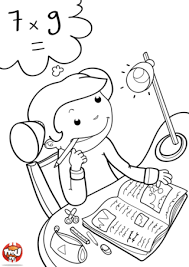 ………………………………………………………………………………………………………………………………………….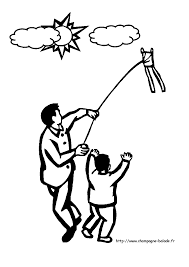 ……………………………………………………………………………………………………………………………………….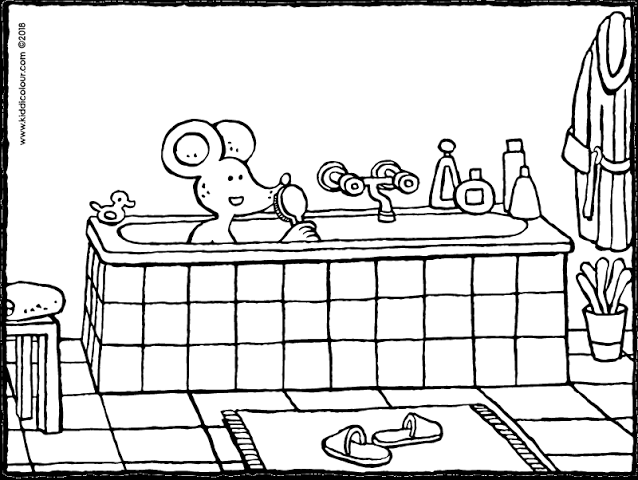 ……………………………………………………………………………………………………………………………………….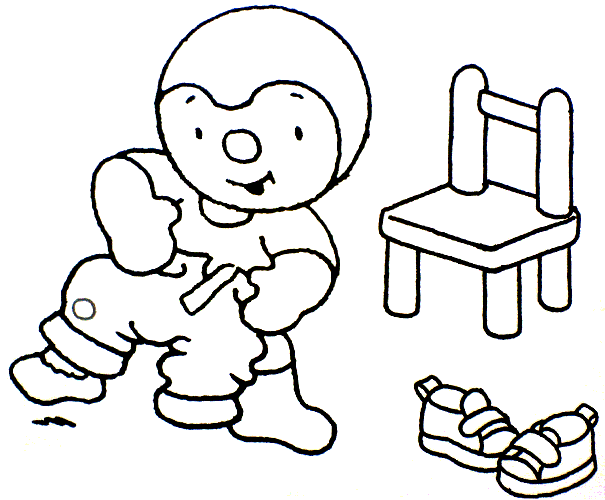 ……………………………………………………………………………………………………………………….……………….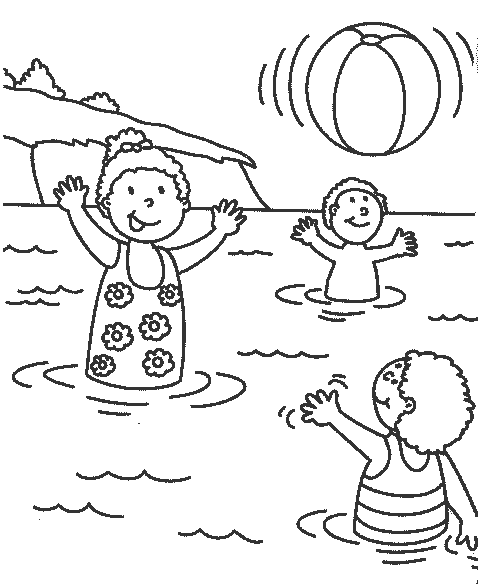 ………………………………………………………………………………………………………………………………………..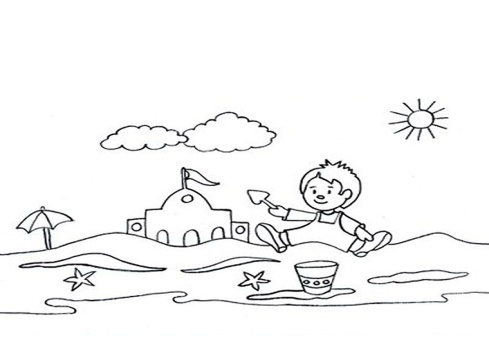 ……………………………………………………………………………………………………………………………………….Complète par une préposition: (au – à la – aux – à l’ – chez)Je vais ………………………………   plage.Tu vas ……………………………… centre ville.Il  va ………………………………… États-Unis.Elle  va …………………………………… église.Nous allons ………………………… notre grand-mère.Vous allez …………………………… restaurant.Ils vont ……………………………… Pays-Bas.Elles vont ………………………………… théâtre.Paul va …………………………  stade.Les élèves  vont ……………………… école.Nous allons ………………………… club.Je vais ……………………………… moi.Marc et toi  allez ………………………  village.Les enfants vont ………………………… le directeur.On joue ………………………………… jardin.Ecris une phrase sur chaque photo en utilisant V. aller :………………………………………………………………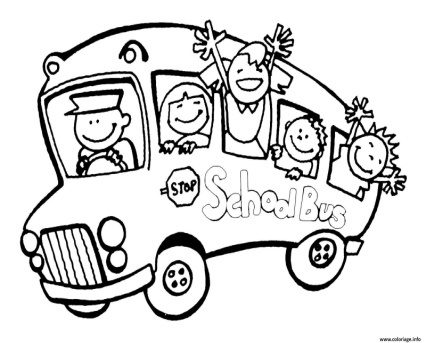 ………………………………………………………………………………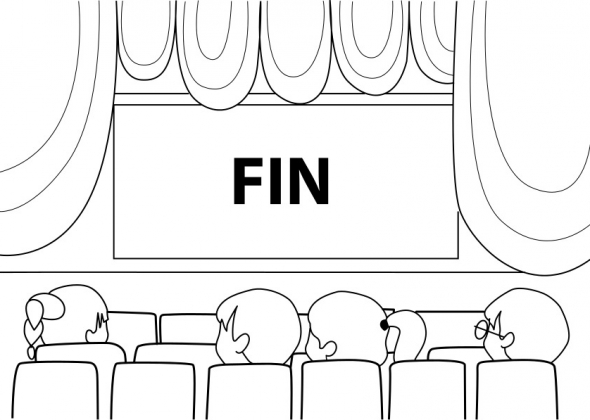       ………………………………………………………………………………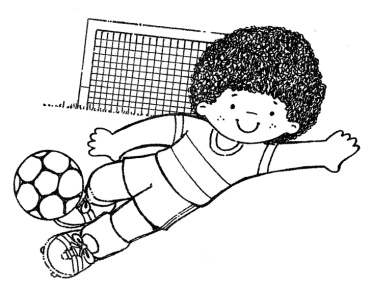 - Fais des phrases avec :V. jouer : ……………………………………………………….………………..V. nager :……………………………………………………………………….V. se plonger : ……………………………………………………………………..La mer : ………………………………………………………………………..Le parasol : …………………………………………………………………..les crabes : ……………………………………………………………………le goûter : ……………………………………………………………………. toilette: ……………………………….……………………………………..V. se lever : …………………………………………………………………. Complète avec des mots de l’histoire :Les enfants et le …………………………….. sont dans le bateau.Il y a un …………………………….. dans le sac de mamie PétronilleLes enfants voient un …………………………….. et une île au ………………………………Le pirate et les enfants vont sur l’ ……………………….. pour chercher un …………………………….Mamie Pétronille fabrique un ……………………………. De pirate.Mamie Pétronille cherche les …………………………….. dans la ……………………….sous le ……………………………et sur       l’ ………………………….  Mamie Pétronille veut  aider le ………………………………… Paris, le 3 Mars 2020Chère  Mélanie,Le 10 Mars, je fête mon anniversaire de 10 ans, je suis contente, j’organise une grande fête au club, Samedi prochain à 14 heures,  On va manger des gâteaux et  boire du jus de fruits, ma     mère fait une surprise pour moi ! 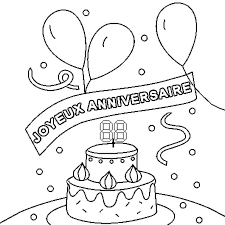 je t’attends !                                                                                          Céline  Bernard                                                                                             33 rue de la paix   72985 Paris  06117945446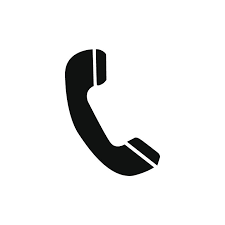 